Publicado en Caracas, Venezuela el 03/02/2023 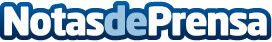 Juan Vicente Araujo: "El mercado español busca ser uno de los referentes en el mercado FinTech"Este sector en España se ha triplicado de 2015 a 2019 gracias a la combinación de innovación tecnológica e inversiónDatos de contacto:Juan Vicente Araujo692966206Nota de prensa publicada en: https://www.notasdeprensa.es/juan-vicente-araujo-el-mercado-espanol-busca_1 Categorias: Internacional Finanzas Emprendedores Innovación Tecnológica http://www.notasdeprensa.es